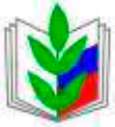 Открытый (публичный) отчетКасимовской городской организации Профсоюза работников народного образования и науки РФКасимовская городская организация профсоюза представлена 23  первичными профсоюзными организациями. Охват профсоюзным членством составляет - 94,6%.Вся работа в 2018 году, как и в предыдущие годы, выполнялась в соответствии с Планом работы Касимовской городской  Профсоюза.. В течение года годовой План конкретизировался, вносились дополнения и изменения.. План работы предусматривали проведение организационно - массовой работы, учёбу профсоюзного актива, информационную работу, работу по  охране труда и технике безопасности. по правовым вопросам, проведение общих мероприятий и осуществление контроля в соответствии с Уставом Профсоюза.Основные направления работы рассматривались на заседаниях Совета председателей ПК и Президиума  городской организации Профсоюза. В 2018 году на заседаниях  Совета Профсоюза и президиуме были рассмотрены вопросы: «О мотивации профсоюзного членства», «О проведении конкурса профессионального мастерства «Учитель года -2018»; «О правой работе по защите прав и интересов работников»,  «О результатах участия в конкурсах Профобъединения,», « Об участии в областном  смотре-конкурсе на звание «Лучший уполномоченный по охране труда» «О законодательстве, нормативно правовых документах в образовании», «Об исполнении профбюджета за 2017 г. и утверждение сметы на 2018 г.»; «Об итогах колдоговорной компании в профсоюзных организаций города»; Об участии в мониторинге по организации работы по осуществлению контроля за выполнением требований по ОТ»; «Об участии в конкурсах, объявленных Обкомом профсоюза»; «Расширенное заседание Совета Профсоюза по вопросу «О  социальном партнерстве в сфере образования» от 03. 04. 2018г. протокол № 34».     О ходе выполнения обязательств сторон отраслевого городского Соглашения, о состоянии профсоюзного членства; о работе уполномоченных профсоюзных организаций по охране труда и др.Информационная деятельность Касимовской городской организации  Профсоюза осуществлялась в соответствии с требованиями VII-го съезда Профсоюза, постановлениями Обкома профсоюза. В соответствии с этими решениями определялись основные направления, по которым должна осуществляться работа по информационному обеспечению деятельности городской и первичных организаций Профсоюза. При выполнении планов предусматривалось использование как традиционных, так и новых способов передачи информации, в том числе взаимодействие со СМИ, использование сайтов муниципального управления образования и образовательных организаций города, информационных бюллетеней, профсоюзных стендов. Во всех первичных организациях создана профсоюзная страница на сайтах образовательных организаций города. Через электронную почту передаетсявся необходимая  информация. В отчетном периоде осуществлялся обмен опытом работы первичных организаций Профсоюза о практике проведения информационной работы в профсоюзной организации.Касимовская городская организация Профсоюза уделяла внимание работе с молодыми педагогами.  Перед молодыми учителями и воспитателями на заседаниях «Школа молодого педагога» выступает методист МБОУ ДО «Доверие», внештатный инспектор профсоюза по правовым вопросам М.А.Родина,  участники школы молодого педагога и др.На семинарах им была дана информация  по трудовым и правовым вопросам,  вручены флешнакопители с нормативно - правовыми документами по вопросам исполнения законодательства в сфере образования.Все профсоюзные организации имеют профсоюзные стенды, в которых располагается разнообразный материал, в том числе списки членов Профсоюза, профсоюзный актив, коллективные договора, планы работы профорганизаций, Устав Профсоюза. Информационное обеспечение деятельности  постоянно рассматривалось как городской, так и первичных профсоюзных организаций постоянно рассматривалось на заседаниях Президиума и Совета городской  организации Профсоюза. Для всех профсоюзных организаций была поставлена задача выделить в деятельности первичных профсоюзных организаций как целевую функцию работу по организации приёма в Профсоюз и мотивации профсоюзного членства и рекомендовано ввести в структуру профсоюзных комитетов первичных профсоюзных организаций ответственных за организацию приёма в Профсоюз и мотивацию профсоюзного членства. Теперь необходимо, как рекомендует Обком т Профсоюза, организовать их активную деятельность через широкое вовлечение в поиск и применение индивидуальных форм работы в процессе защиты социально - трудовых и профессиональных интересов и участия в разрешении трудных жизненных ситуаций членов Профсоюза. Ответственные за организацию приёма в Профсоюз вместе с председателями первичных организаций должны стать ядром сплочённости всех членов профсоюзной организации, что должно вылиться в результаты солидарной взаимопомощи, не только материальной, но и организационной всех членов профорганизации, повышения привлекательности к вступлению в ряды дружной и сплоченной профсоюзной организации, повышения роли профсоюзной организации в работе образовательного учреждения. Действующее трудовое законодательство и нормативные акты, которыми руководствуется Профсоюз, способствуют такой работе. Высокий процент профсоюзного членства достигнут в первичных профсоюзных организациях дошкольных учреждений №2,3,14,16, 4 учреждения дополнительного образования детей, структурные подразделения «СШ №1,4».В отчетном периоде профсоюзные органы городской и первичных профсоюзных организаций в соответствии с Уставом Профсоюза и с учётом действующего трудового законодательства, взаимодействовали с муниципальными органами власти и управлением образования, как социальными партнерами, на основе отраслевого трёхстороннего Соглашения на 2014 - 2019 годы и коллективных договоров образовательных организаций.В отчётном периоде в городе  действовала социальная поддержка работающим и членам Профсоюза в различных формах. Это прежде всего материальная помощь членам профсоюза, доплата молодым специалистам, единовременные выплаты: выходящим на пенсию, к юбилейным датам, ежемесячные надбавки за правительственные и отраслевые награды, согласно Положению об оплате труда в ОУ и в других случаях, предусмотренных городским Соглашением и коллективными договорами. На заседаниях Совета  Профсоюза заслушивались отчеты о выполнении Соглашения по различным вопросам, решение которых затрагивает интересы работников образовательных организаций города. Коллективно-договорным регулированием трудовых отношений охвачено 25 учреждений образования. Администрации ОУ учитывают мнение профсоюзного комитета по следующим вопросам:  расторжение трудового договора с работниками, являющимися членами профсоюза, по инициативе работодателя; очередность предоставления отпусков;  установление заработной платы и стимулирующих выплат (установлены конкретные сроки выплаты зарплаты: 22 числа текущего месяца, 7 числа следующего месяца); утверждение Правил внутреннего трудового распорядка; установления сроков выплаты з/п работникам; функциональные обязанности всех категорий работников; осуществление    медицинского    обследования    (медицинское обследование работающих    проводится централизованно в соответствии с графиком, согласованным с ЦРБ (за счет работодателей)).Материальная помощь оказывалась членам Профсоюза в различных случаях в соответствии с городским  Положением об оказании материальной помощи.Ту или иную помощь за отчётный период получили 93 члена Профсоюза. На базе ДООЦ «Солотча» отдохнуло 5 членов Профсоюза.Соглашение и колдоговоры  расширяют возможности работника. Члены профсоюза стали активно участвовать в разработке положения о стимулирующих надбавках, локальных актов, конкурсах, фестивалях разного уровня, подготовке учащихся к  ГИА, олимпиадам и другим мероприятиям. Общероссийский Профсоюз образования наградил председателя профсоюзного комитета МБОУ «СШ №1» Буркину И.А. дипломом  участника конкурса–акции «Я в профсоюзе»; Степанкина Г.А., председатель ПК ОГБОУ «Касимовская школа-интернат», стала призером регионального фотоконкурса «Профсоюз в образовании», МБОУ «СШ №1» совместно с профсоюзной организацией заняли третье место в номинации «За развитие социального партнерства в организации непроизводственной сферы» в региональном этапе всероссийского конкурса «Российская организация высокой социальной эффективности»,  школы Детские сады приняли участие в конкурсе «Лучший доклад по теме: «Экосистема дошкольного образования. .Агитбригада профсоюзной организации МБОУ «СШ №4» заняла второе место на региональном конкурсе по охране труда.Проводилась культурно-массовая работа, на которую выделялись средства из профсоюзного бюджета.  На проведение  встреч, вечеров, посвящённых праздникам, на новогодние подарки детям членов Профсоюза и др. мероприятия.Проводилось премирование участников конкурсов «Учитель года», «Воспитатель года», «Сердце отдаю детям», победителей областных конкурсов первичных профорганизаций.Проводилась и другая работа в соответствии с Уставными требованиями. К этому можно отнести правоохранительную работу (это - оказание бесплатной юридической помощи в получении досрочной трудовой пенсии педагогическим работникам - членам Профсоюза), проведение семинара для уполномоченных по охране труда, семинар для ответственных лиц по информационной работе. В соответствии с действующими нормативно - правовыми актами по охране труда в образовательных организациях г.Касимова в 2018 году проводилась работа по созданию безопасных условий труда, контролю выполнения требований по охране труда.Работа в 2018 году была построена в рамках реализации плана мероприятий, посвященного Году охраны труда.      Сохранение жизни и здоровья работников образования в период трудовой деятельности и выполнения законодательных и нормативных актов по охране труда находится под постоянным вниманием управления  и профсоюзных организаций. В локальных нормативных актах определены и закреплены обязанности работников по охране труда, разработаны должностные инструкции и инструкции по охране труда по должностям и видам работ. Ведутся журналы инструктажа по технике безопасности работников ОУ (вводного инструктажа, инструктажа на рабочем месте, по противопожарной безопасности и учета присвоения группы I по электробезопасности не электротехническому персоналу) и управления. С 1 сентября 2017 года проводится вводный инструктаж по гражданской обороне с вновь принятыми сотрудниками с регистрацией в журнале вводного инструктажа по ГО.В каждом учреждении утверждены локальные нормативные акты по охране труда.Работа строится в соответствии с подпрограммой «Комплексная безопасность  учреждений системы образования» муниципальной программы «Развитие образования муниципального образования – городской округ город Касимов»  и ежегодно разрабатываемыми планами организационно-технических мероприятий по улучшению условий и охраны труда, общей безопасности образовательных учреждений  по профилактике противопожарных и антитеррористических мероприятий, дорожно-транспортного  травматизма. В каждом образовательном учреждении, на каждый учебный год разрабатывается программа «Безопасность ОУ на учебный год», где прописываются мероприятия по всем направлениям обеспечения безопасности, в том числе и охраны труда  и  Планы  мероприятий подготовки образовательного учреждения к новому 2017-2018  учебному году в соответствии с едиными требованиями  по следующим разделам: пожарная безопасность; санитарные, гигиенические  и медицинские мероприятия, в том числе проведение медосмотров; антитеррористическая  и противокриминальная безопасность; другие  мероприятия  непосредственно связанные  с подготовкой к новому учебному году  (в том числе  приобретение спецодежды, обучение по охране труда и др.) .Вопросы охраны труда регулярно обсуждаются на планерках при начальнике управления, его заместителях, советах управления, совещаниях с руководителями образовательных учреждений, педагогических советах образовательных учреждений, на заседаниях Совета и президиумах Профсоюза,  где утверждаются вышеуказанные планы и намечаются пути их реализации. Проводятся школы управленческого мастерства для руководителей ОУ  «Охрана  труда и техника безопасности образовательных учреждений»,  совещания с заместителями директоров школ  по безопасности, уполномоченными по охране труда «О выполнении  требований по охране труда в образовательном учреждении», «О состоянии работы по профилактике и учету несчастных случаев, произошедших во время учебно-воспитательного процесса за учебный год».На совместных совещаниях руководителей ОУ, председателей профсоюзных комитетов рассматриваются вопросы по обеспечению необходимого уровня охраны  труда и техники безопасности. В 2018 году внештатными техническими инспекторами труда проведено 7 плановых («Состояние охраны труда в МБОУ «СШ №1», «Состояние охраны труда и техники безопасности в МБОУ «СШ №3», «Готовность образовательных учреждений к новому 2017-2018 учебному году)  и 2 внеплановых проверки, в том числе с другими органами государственного надзора 3 (обеспечение безопасности  и соблюдение норм охраны труда в оздоровительных лагерях в период летней оздоровительной кампании). Уполномоченные лица по охране труда провели 18 обследований в своих организациях, в том числе 1 с госинспекцией труда (ДООЦ «Ласточка»), 6 с прокуратурой (в школах о проведении психиатрической экспертизы при прохождении планового медицинского осмотра) и  11 с другими органами государственного надзора. В результате этих проверок выдано 12 представлений по результатам выявленных нарушений.В рамках реализации требований Трудового кодекса по введению  должностей специалистов по охране труда в учреждениях, при численности работающих свыше 50 человек, во всех школах и 1 детском саду в штатное расписание   введена должность инженера по охране труда, все  специалисты прошли обучение. В 2018 году проведена специальная оценка условий труд- 67 рабочих мест.  В настоящее время во всех образовательных учреждениях города, управлении и централизованной бухгалтерии  специальная оценка условий труда проведена на все рабочие места.Ежегодно – 28 апреля, в образовательных учреждениях проводятся мероприятия, посвященные Всемирному дню охраны труда и охраны здоровья. Данный праздник включает подведение итогов совместной работы администрации учреждения и первичной профсоюзной организации по созданию системы сохранения жизни и здоровья всех участников образовательного процесса.  В этом году в рамках Года охраны труда в муниципальных образовательных  организациях всех типов  были разработаны и реализованы планы месячника, посвященного Всемирному дню охраны труда. В рамках месячника проведены мероприятия, направленные на предотвращение травматизма, недопущение несчастных случаев на производстве и профессиональных заболеваний: комплексные и целевые обследования состояния условий и охраны труда  рабочих мест на соответствие государственным нормативным требованиям охраны труда; обновление информации в уголках безопасности; совещания и  педагогические советы по вопросам охраны труда; тренировочные занятия по оказанию первой помощи пострадавшим, правильности применения средств индивидуальной защиты; конкурсы детского рисунка «Охрана труда  глазами детей»; тематические уроки и беседы по воспитанию культуры безопасного труда.Основные усилия специалистов управления, внештатных технических инспекторов, уполномоченных направлены на организацию работы по охране труда в подведомственных управлению учреждениях образования, оказание методической помощи руководителям, взаимодействию с профсоюзными организациями и их представителями, осуществляющими общественный контроль за безопасностью труда. Важным направлением в работе специалиста является проведение контроля за обеспечением руководителями безопасных и здоровых условий труда работников. В плановом порядке проводятся проверки учебных учреждений, по итогам мероприятий по контролю составляются объективные справки, отражающие положительные моменты и выявленные недостатки в работе, определяются сроки их выполнения, за устранением нарушений устанавливается строгий контроль. Положительным моментом в работе управления и Профсоюза является подготовка и распространение информационно-методических материалов по наиболее актуальным вопросам охраны труда. Разработана и распространена по учреждениям образования памятка о порядке действий в случаях происшествия несчастных случаев с работниками и несчастных случаев с учащимися.  Совместная работа специалиста управления и городской организации Профсоюза по обеспечению безопасных условий труда положительно отразилась на состоянии охраны труда в учреждениях образования. В целях организации общественного контроля за деятельностью работодателей по обеспечению работникам образования здоровых и безопасных условий труда в образовательных учреждениях города создано на паритетной основе 26 комиссий по охране труда, избрано и работают 26 уполномоченных (доверенных) лиц по охране труда, которые постоянно участвуют в комиссиях по проверке учреждений образования на готовность к работе в новом учебном году, приемке кабинетов, мастерских, спортивных залов и других помещений, в испытаниях оборудования, спортивных снарядов, участвуют во фронтальных проверках, подготовке вопросов для обсуждения на заседаниях профсоюзных комитетов.В учреждениях своевременно  проводятся обучение, инструктирование, практические занятия по эвакуации учащихся, детей и действия сотрудников при возникновении пожара и других  чрезвычайных ситуаций, смотры  и конкурсы на лучшую подготовку и оснащения образовательного учреждения по предупреждению  различного направления безопасности. На базе учебного центра по охране труда было организовано и проведено обучение 89 человек в том числе 42 руководителя и  заместителя, 3 специалиста по охране труда, 26 членов комиссии образовательных учреждений по охране труда, 18 уполномоченных лиц по охране труда с выдачей протоколов проверки знаний и удостоверений установленного образца. Все образовательные учреждения оснащены автоматической пожарной сигнализацией и имеют мониторинг АПС («кнопка 01). На конец года видеонаблюдение установлено   во  всех  школах   в 10 из 14 (71%)  дошкольных образовательных учреждений. Все профсоюзные организации города обеспечены практическим информационно-методическим Бюллетенем №27 пособием «Сборник материалов по осуществлению общественно (профсоюзного) контроля за охраной труда в ОУ», справочно-методическим пособием «Защита профкомом ОУ прав членов Профсоюза на охрану труда», Бюллетенями  обкома Профсоюза №17 (2004 г.), №20 (2006 г.), №12, 15 (2011 г.), №28, 33 (2013 г.)Вопросы охраны труда и техники безопасности в учреждениях образования, ежегодно рассматриваются на заседаниях Совета городской организации Профсоюза. Педагогические работники ежегодно принимают участие в областных конкурсах  - смотрах  на звание «Лучший внештатный технический инспектор по охране труда Профсоюза » - в 2016 году 2 место заняла Соколова В.В.-  главный специалист управления образования, в 2018 году Гайдукова О.В.-учитель МБОУ «СШ№2» заняла 1 место в областном и Всероссийском этапе;  в конкурсе «Лучший уполномоченный по охране труда профсоюза»  в 2017 году 2 место заняла Вознесенская Т.Н.  – МБОУ «СШ № 3».  Участие в  конкурсах активизирует  работу на местах и общественный контроль  за охраной труда в образовательных учреждениях со стороны профсоюзных организаций.В течение ряда лет несчастных случаев на производстве, а также профессиональных заболеваний в учреждениях образования не было зарегистрировано. Вместе с тем в деятельности управления и городского Совета профсоюза по вопросам охраны труда имеются определенные резервы и проблемы, которые связаны с дальнейшим повышением ответственности руководителей образовательных учреждений за своевременным обучением работников требованиям охраны труда; обеспечением бесплатной спецодеждой и другими средствами индивидуальной защиты. Уполномоченные по охране труда недостаточно требовательны к устранению отмеченных недостатков, не составляют протоколы оценки условий труда.    Во исполнение  постановления  Президиума регионального комитета Рязанской областной  организации от 15.10.2018 №39-1 «О проведении региональной тематической проверки по соблюдению прав работников на оплату труда не ниже МРОТ» председателем Касимовской городской организации Профсоюза работников народного образования и науки РФ  Н.Г. Трофимовой и внештатным правовым инспектором  М.А. Родиной   проведена проверка по данному вопросу в 5 образовательных учреждениях: в 3 школах, в 1 дошкольном образовательном  учреждении, 1 учреждении дополнительного образования.Проверка проведена с целью предупреждения, выявления и устранения нарушений норм трудового законодательства и иных нормативных правовых актов, содержащих нормы трудового права, регулирующих вопросы оплаты труда, а также оказания практической помощи руководителям  образовательных и профсоюзных организаций, работникам кадровых служб. В основном, сделанные замечания были устранены в ходе проверки. Итоги общепрофсоюзной тематической проверки по теме «О проведении региональной тематической проверки по соблюдению прав работников на оплату труда не ниже МРОТ» рассмотрены на совместном заседании руководителей ОУ и председателей первичных профсоюзных организаций.  В течение 2018 года проведена проверка по вопросу «соблюдение трудового законодательства в образовательных учреждениях» в 12  образовательных учреждениях: в 9 дошкольных образовательных учреждениях и 3 учреждениях дополнительного образования.В ходе проверки были рассмотрены следующие вопросы: ознакомление работников с локальными актами, регулирующими трудовые отношения,   правильность ведения трудовой книжки и личной  карточки, правильность оформления трудовых отношений с работником за пределами нормальной продолжительности рабочего времени: совмещение, совместительство, сверхурочная работа, случаи привлечения работников к работе за пределами нормальной продолжительности рабочего времени.В каждом из проверенных ОУ разработаны: Устав, «Положение об оплате труда работников образовательного учреждения», Коллективный договор, Правила внутреннего трудового распорядка, должностные обязанности сотрудников.  В ходе проверки установлено, что при приеме на работу работник при подписании трудового договора знакомится с Уставом учреждения, Правилами внутреннего трудового распорядка, Положением об оплате труда, должностной инструкцией, Коллективным договором. 
Трудовые договоры заключены со всеми сотрудниками образовательных учреждений в форме эффективного контракта. Проверкой установлено, что привлечение работников  к дополнительной работе осуществляется в следующих случаях: на период основного либо учебного отпуска, на период временной нетрудоспособности. Трудовые отношения с работниками за пределами нормы рабочего времени оформлены  путем заключения дополнительных соглашений к трудовому договору на условиях внутреннего совместительства   не более чем на 0,5 ставки. Замена временно отсутствующего работника производится  путем издания приказа о  становлении доплаты за расширение зон обслуживания или увеличение объема работы по той же должности.Раскрытие творческого и спортивного потенциала  педагогических кадров –общественно признанная миссия нашего Профсоюза.В целях улучшения здоровья, сохранения трудоспособности работников, подготовке членов профсоюза к сдаче  ГТО  на протяжении многих лет Профсоюз пропагандирует здоровый образ жизни. Три раза в год проводится  Спартакиада работников системы образования по различным видам спорта: волейбол, шахматы, настольный теннис, баскетбол,  дартс, веселые старты и др. Команды  первичных профсоюзных организаций награждаются кубками и почетными грамотами, а также  участники  за личные достижения в спортивных  соревнованиях.  Работники образовательных учреждений  принимают активное участие и  в общегородских  спортивных праздниках.Ежегодно среди всех образовательных организаций проводится городской Фестиваль  самодеятельного творчества «Весенняя капель». За 5 лет в Фестивале приняло участие более одной тысячи человек.В сентябре  проводится игра КВН для «дошкольников», которая тоже в городе  стала традиционной. По итогам игр КВН участники награждаются грамотами и подарками. С каждым годом участников мероприятий, организованных Профсоюзом образования, становится всё больше. За отчетный период на личном приеме было принято 28 человек. В основном вопросы касались выдачи справок, подтверждающих стаж работы в образовательных учреждениях, назначение досрочной пенсии по старости, выплаты стимулирующих надбавок, выделения материальной помощи и др.  Председатель Касимовской городской организации  Профсоюза работников народного образования и науки Р.Ф.                            Н.Г.Трофимова